/ – Deutlich weniger Plastik bei der Verpackung bei gleicher Funktionalität – dieses Ziel erreicht der Blumberger Schinkenspezialist und Produktionsbetrieb von Edeka Südwest Schwarzwaldhof mit einer neuen Verpackungslinie für seine unterschiedlichen Wurstsalat-Produkte.Andreas Göhring, Geschäftsbereichsleiter Schwarzwaldhof, beschreibt die neuen Verpackungen wie folgt: „Als Trägermaterial für unsere neuen Mono- und Doppelkammer-Schalen sowie unsere neuen To-Go-Becher, die dann ab März zum Einsatz kommen, dient ein dünner Umkarton aus Kartonage, der FSC-zertifiziert ist. Durch diesen Umkarton ist es möglich, den Kunststoffanteil gegenüber einer konventionellen Verpackung um 50 Prozent zu reduzieren.“ Vereinfacht ausgedrückt handelt es sich um eine deutlich dünnere Plastikverpackung, die durch einen Karton stabilisiert wird. Dabei lässt sich der Karton einfach von der Plastikschale trennen. So können die Verpackungsmaterialien wieder getrennt dem Recycling-Kreislauf zugeführt werden.Vermeidung, Mehrweg und RecyclingDie Themen Plastikmüllvermeidung und Ressourcenschonung sind bereits seit vielen Jahren zentrale Anliegen von Edeka Südwest und ihren Produktionsbetrieben. Dabei verfolgt das Handelsunternehmen mit Sitz in Offenburg das übergeordnete Ziel, seinen ökologischen Fußabdruck im Dreiklang der Schritte Vermeidung, Mehrweg und Recycling deutlich zu senken. Bereits im vergangenen Jahr hat Schwarzwaldhof beispielsweise eine Optimierung der Transportkartons vorgenommen, dank der jährlich rund 97.000 Kilogramm an Kartonagen eingespart werden. Zudem setzt der Blumberger Schinkenspezialist seit 2023 bei der Verpackung einzelner Produkte auf eine dünnere Folie und zusätzlich auf eine Monofolie, die eine verbesserte Recyclingfähigkeit besitzt. Mehrwegnetze und MehrwegboxenAuch in der Obst- und Gemüseabteilung haben die Märkte von Edeka Südwest seit jeher ein großes Angebot an unverpackten Lebensmitteln. Dort gibt es häufig praktische Mehrwegnetze, die als Alternative zu den Plastik- bzw. Papiertüten genutzt werden können. Darüber hinaus können sich Kundinnen und Kunden vielerorts an den Frischetheken Lebensmittel in ihre eigenen Mehrwegboxen einpacken lassen.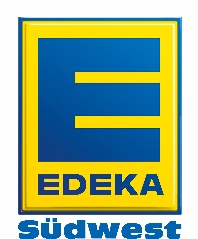 